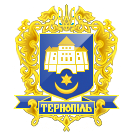 ТЕРНОПІЛЬСЬКА МІСЬКА РАДАПОСТІЙНА КОМІСІЯЗ ПИТАНЬ ЕКОНОМІКИ,ПРОМИСЛОВОСТІ,ТРАНСПОРТУ І ЗВ’ЯЗКУ, КОНТРОЛЮ ЗА ВИКОРИСТАННЯМ КОМУНАЛЬНОГО МАЙНА, ЗОВНІШНІХ ЗВ’ЯЗКІВ, ПІДПРИЄМНИЦЬКОЇ ДІЯЛЬНОСТІ, ЗАХИСТУ ПРАВ СПОЖИВАЧІВ ТА ТУРИЗМУ ____________________________________________________________________________Протокол засідання комісії №8Від 22.07.2019р.Всього членів комісії: (4) Зінь І.Ф., Грицишин А.А., Поврозник П.І., Генсерук   В.А.Присутні члени комісії: (3) Зінь І.Ф., Поврозник П.І.. Генсерук   В.А.Відсутні члени комісії: (1) Грицишин А.А.Кворум є. Засідання комісії правочинне.На засідання комісії запрошені:Тарнавська М.В. - заступник начальника відділу з економічних питань відділу охорони здоров’я та медичного забезпечення;Соколовський О.І. – начальник управління житлово – комунального господарства, благоустрою та екології;Ілліч О.З. - головний спеціаліст відділу благоустрою та екології управління житлово – комунального господарства, благоустрою та екології;Поливко І.М.– заступник начальника управління обліку та контролю за використанням комунального майна;Добрікова С.Є. – начальник управління організаційно-виконавчої роботи;Цушко В.М. –головний спеціаліст групи централізованого господарського обслуговування при управлінні  освіти і науки;Дейнека Ю.П. – начальник управління стратегічного розвитку міста;Вітик В.Б - головний спеціаліст організаційного відділу виконавчого комітету управління організаційно-виконавчої роботи.Присутні з власної ініціативи:Місько В.В. – депутат міської ради.Головуючий – голова комісії Зінь І.Ф.СЛУХАЛИ:	Про затвердження порядку денного засідання комісії, відповідно до листа від 22.07.2019 р. № 168/01 – ію.ВИСТУПИВ: Поливко І.М., який запропонував доповнити порядок денний наступними питаннями:1. Про внесення змін в рішення міської ради.2. Про приватизацію об’єкта комунальної власності.3. Про приватизацію об’єкта комунальної власності.Результати голосування за затвердження порядку денного в цілому За – «3», Проти-«0», Утримались-«0». Рішення прийнято.ВИРІШИЛИ: Затвердити порядок денний засідання комісії.			Порядок денний засідання комісії:1.Перше питання порядку денного.СЛУХАЛИ:	Про затвердження Правил благоустрою Тернопільської міської територіальної громади ( Нова редакція)			ДОПОВІДАЛИ:	Соколовський О.І., Ілліч О.З.	ВИРІШИЛИ:	Погодити проект рішення міської ради «Про затвердження Правил благоустрою Тернопільської міської територіальної громади»Результати голосування: За –3 , проти- 0, утримались-0. Рішення прийнято.2.Друге питання порядку денного.СЛУХАЛИ:	Про затвердження Правил утримання домашніх та безпритульних тварин (собак та котів) на території Тернопільської міської територіальної громади.				ДОПОВІДАЛИ:	Соколовський О.І., Ілліч О.З.ВИРІШИЛИ:	Погодити проект рішення міської ради «	Про затвердження Правил утримання домашніх та безпритульних тварин (собак та котів) на території Тернопільської міської територіальної громади»	Результати голосування: За – 3 , проти – 0, утримались – 0.Рішення прийнято.3.Третє питання порядку денного.СЛУХАЛИ:	Про надання в позичку (безоплатне користування) нежитлові приміщення комунального некомерційного підприємства «Тернопільська комунальна міська лікарня №2»		ДОПОВІДАЛА:	Тарнавська М.В.					ВИРІШИЛИ:	Погодити проект рішення міської ради «Про надання в позичку (безоплатне користування) нежитлові приміщення комунального некомерційного підприємства «Тернопільська комунальна міська лікарня №2»	Результати голосування: За – 3, проти – 0, утримались – 0.Рішення прийнято.4.Четверте питання порядку денного.СЛУХАЛИ:	Про надання в безоплатне користування нежитлового приміщення комунальної власності комунальній установі «Інклюзивно-ресурсний центр №1» Тернопільської міської ради за адресою бульвар Тараса Шевченка, 1	ДОПОВІДАЛА:	Цушко В.М.ВИРІШИЛИ:	Погодити проект рішення міської ради «Про надання в безоплатне користування нежитлового приміщення комунальної власності комунальній установі «Інклюзивно-ресурсний центр №1» Тернопільської міської ради за адресою бульвар Тараса Шевченка, 1»	Результати голосування: За – 3  , проти- 0, утримались - 0. Рішення прийнято.5.П’яте питання порядку денного.СЛУХАЛИ:	Про прийняття майна в комунальну власність.			ДОПОВІДАВ:	Поливко І.М.	ВИРІШИЛИ:	Погодити проект рішення міської ради «Про прийняття майна в комунальну власність»Результати голосування: За – 3, проти – 0, утримались – 0.Рішення прийнято.6.Шосте питання порядку денного.СЛУХАЛИ:	Про приватизацію об’єкта комунальної власності.							ДОПОВІДАВ:	Поливко І.М.	ВИРІШИЛИ:	Погодити проект рішення міської ради «Про приватизацію об’єкта комунальної власності»Результати голосування: За – 3 , проти-0 , утримались- 0. Рішення прийнято.7.Сьоме питання порядку денногоСЛУХАЛИ:            Про зняття з контролю рішень міської ради.	                              ДОПОВІДАЛА:     Добрікова С.Є.	       ВИРІШИЛИ: 	Погодити проект рішення міської ради «Про зняття з контролю рішень   міської ради» із зауваженнями:Пункти 2 (Рішення міської ради від 08.08.2018 року № 7/26/20 «Про депутатський запит Н.В.Зелінки »), 4 (Рішення міської ради від 19.12.2018 року № 7/31/1 «Про депутатський запит В.А.Генсерука»), 28 (п.8.1. рішення міської ради від 15.12.2017 року № 7/21/2 «Управлінню транспорту, комунікацій та зв’язку: максимально забезпечити маршрут №31 новими автобусами, які будуть закуплені для КП «Тернопільелектротранс») залишити на контролі.	 Результати голосування: За – 3, проти-0 , утримались- 0. Рішення прийнято8.Восьме питання порядку денного.СЛУХАЛИ:	Про внесення змін в рішення міської ради. 	ДОПОВІДАВ:	Поливко І.М.	ВИРІШИЛИ:	Погодити проект рішення міської ради «Про внесення змін в рішення міської ради»		 Результати голосування: За –3, проти – 0, утримались – 0 Рішення прийнято.9.Дев’яте  питання порядку денного.СЛУХАЛИ:	Про приватизацію об’єкта комунальної власності.	ДОПОВІДАВ:	Поливко І.М.ВИРІШИЛИ:	Погодити проект рішення міської ради «Про приватизацію об’єкта комунальної власності»Результати голосування: За – 3,  проти – 0, утримались – 0 Рішення прийнято.10.Десяте  питання порядку денного.СЛУХАЛИ:	Про приватизацію об’єкта комунальної власності          	ДОПОВІДАВ:	  Поливко І.М.	ВИРІШИЛИ:	  Погодити проект рішення міської ради «Про приватизацію об’єкта  комунальної власності»Результати голосування: За – 3 , проти- 0, утримались - 0. Рішення  прийнято.11.Одинадцяте  питання порядку денного.СЛУХАЛИ:	Про лист заступника міського голови з питань діяльності виконавчих органів ради В.О.Остапчук.ДОПОВІДАЛИ:	Дейнека Ю.П., Місько В.В.ВИРІШИЛИ:           Погодити внесення змін в інвестиційний договір №36 від10.08.2016 року.Результати голосування: За – 3 , проти- 0, утримались - 0. Рішення  прийнято.12.Дванадцяте питання порядку денного.СЛУХАЛИ:           	Про внесення змін до Статуту комунального підприємства «Парк  Загребелля»ДОПОВІДАВ:       Дейнека Ю.П.ВИРІШИЛИ:          Погодити проект рішення міської ради «	Про внесення змін до Статуту комунального підприємства «Парк  Загребелля»Результати голосування: За – 3 , проти- 0, утримались - 0. Рішення  прийнято.13.Тринадцяте  питання порядку денного.СЛУХАЛИ:          Про внесення змін в рішення міської ради від 22.11.18 р. №7/30/26 «Про затвердження Програми розвитку міжнародного співробітництва туризму Тернопільської міської територіальної громади на 2019-2021 роки»ДОПОВІДАВ:          Дейнека Ю.П.ВИРІШИЛИ:       Погодити проект рішення міської ради «Про внесення змін в рішення  міської ради від 22.11.18 р. №7/30/26 «Про затвердження Програми розвитку міжнародного співробітництва і туризму Тернопільської міської територіальної громади на 2019-2021 роки»Результати голосування: За – 3 , проти- 0, утримались - 0. Рішення  прийнято.14.Чотирнадцяте  питання порядку денного.СЛУХАЛИ:	Про доручення міського голови №07/03 від 03.07.2019 р.ДОПОВІДАВ:	Зінь І.Ф.ВИРІШИЛИ:           Доручення міського голови №07/03 від 03.07.2019 р. взяти до відома.Результати голосування: За – 3 , проти- 0, утримались - 0. Рішення  прийнято.Голова комісії 	                                                                                                         І.Ф.ЗіньСекретар комісії						                                   В.А.ГенсерукПро затвердження Правил благоустрою Тернопільської міської територіальної громади ( Нова редакція)Про затвердження Правил утримання домашніх та безпритульних тварин (собак та котів) на території Тернопільської міської територіальної громади.Про надання в позичку (безоплатне користування) нежитлові приміщення комунального некомерційного підприємства «Тернопільська комунальна міська лікарня №2»Про надання в безоплатне користування нежитлового приміщення комунальної власності комунальній установі «Інклюзивно-ресурсний центр №1» Тернопільської міської ради за адресою бульвар Тараса Шевченка, 1.Про прийняття майна в комунальну власність.Про приватизацію об’єкта комунальної власності.Про зняття з контролю рішень міської ради.Про внесення змін в рішення міської ради.Про приватизацію об’єкта комунальної власності.Про приватизацію об’єкта комунальної власності.Лист заступника міського голови з питань діяльності виконавчих органів ради В.О.Остапчук.Про внесення змін до Статуту комунального підприємства «Парк Загребелля»Про внесення змін в рішення міської ради від 22.11.18 р. №7/30/26 «Про затвердження Програми розвитку міжнародного співробітництва і туризму Тернопільської міської територіальної громади на 2019-2021 роки»Доручення міського голови №07/03 від 03.07.2019 р.